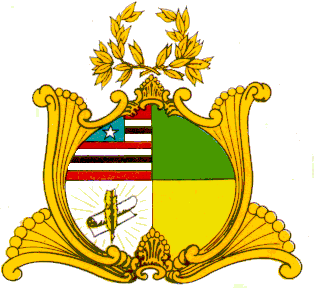 ESTADO DO MARANHÃOASSEMBLÉIA LEGISLATIVA DO MARANHÃOGABINETE DEPUTADO GUILHERME PAZINDICAÇÃO Nº      /2023Senhora Presidente,Nos termos que dispõe o Art.152 do Regimento Interno da Assembleia Legislativa do Estado do Maranhão, solicitamos que a presente Indicação seja encaminhada, em caráter de emergência, ao Exmo. Senhor Presidente da Companhia de Saneamento Ambiental do Maranhão(CAEMA), Marcos Aurélio Alves Freitas solicitando a perfuração de um poço artesiano e implantação de um sistema de abastecimento de água no Povoado Colônia Militar, município de Boa Vista do Gurupi - MA.A perfuração desse poço beneficiará centenas de famílias, que hoje estão sem água potável de qualidade e segura para suas atividades diárias e é uma medida de prevenção de doenças.PLENÁRIO DEPUTADO “NAGIB HAICKEL” DO PALÁCIO “MANOEL BECKMAN”, em 17 de março de 2023.Guilherme PazDeputado Estadual - Patriota